Бурашников Андрей Иванович 1917г.р.Звание: ст. сержант место рождения: Тамбовская обл., Бондарский р-н№ записи: 1011532260Место призыва: Всеволожский РВК, Ленинградская обл., Всеволожский р-н№ записи: 20029930Архивные документы о данном награждении:I. Приказ (указ) о награждении и сопроводительные документы к нему- первая страница приказ или указа- строка в наградном спискеII. Учетная картотека- данные в учетной картотекеМедаль «За боевые заслуги» 

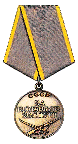 
Подвиг: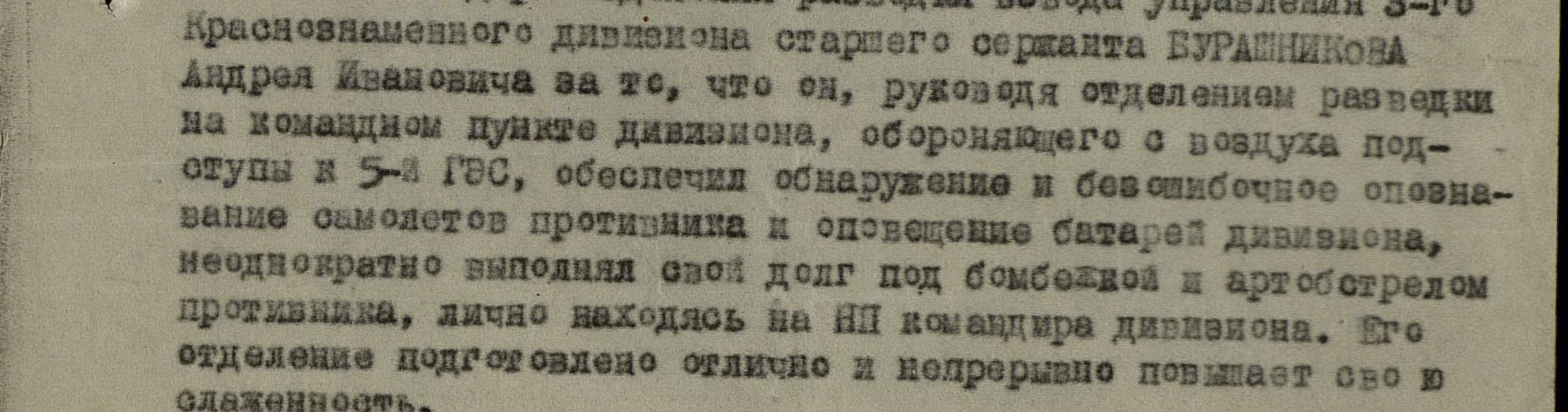 